Broj:	02-04-18/23Prača:	01.02.2023. godineNa osnovu člana 24. Statuta Općine Pale (“Službene novine Bosansko-podrinjskog kantona Goražde”, broj: 19/07, 11/08 i 6/13) i na osnovu Zapisnika Komisije za provođenje Konkursa za dodjelu stipendija učenicima srednjih škola i redovnim studentima za školsku/akademsku 2022/2023. godinu, broj: 02-04-176-14/22 od 10.01.2023. godine, Općinsko vijeće  Pale na svojoj XXVIII redovnoj sjednici održanoj dana 31.01.2023. godine,  d o n o s iODLUKAO stipendiranju učenika srednjih škola i studenata u školskoj/akademskoj 2022./2023. godini(Predmet odluke)Ovom odlukom Općinsko vijeće Pale dodjeljuje stipendije učenicima srednjih škola i redovnim studentima u školskoj/akademskoj 2022/2023. godini.(Dobitnici stipendije)Dobitnici stipendije u školskoj 2022/2023. godini su učenici srednjih škola kako slijedi:Učenici srednjih školaOmerović Amina, Medicinska škola Sarajevo (100,00 KM)Dželilbašić Tarik, Mješovita škola Goražde(100,00 KM)Drugovac Medina, Medicinska škola - Jezero Sarajevo (100,00 KM)Sipović Nejra, Ekonomska škola Sarajevo (100,00 KM)Sprečo Ajla, Srednja škola poljoprivrede, prehrane, veterine Sarajevo (100,00 KM)Bujak Benjamin, Saobračajna škola Sarajevo (100,00 KM)Kalača Sanela, Srednja stručna škola Goražde  (100,00 KM)Dobitnici stipendije za akademsku 2022/2023. godinu su redovni studenti visokoškolskih ustanova Univerziteta u Sarajevu kako slijedi:Studenti prve i druge godine:Mutapčić Ajla, Fakultet političkih nauka Sarajevo (130,00 KM)Radača Bakir, Fakultet političkih nauka Sarajevo (130,00 KM)Bujak Almina, Ekonomski fakultet Sarajevo (130,00 KM)(Visina i dužina dodjele stipendije)Sredstva  se  dodjeljuju  7 mjeseci.Sredstva dodijeljena stipendijom se ne vraćaju.(Ugovor o stipendiranju)Plaćanje po ovoj Odluci izvršit će Služba za finansije i budžet Općine Pale, iz sredstava namijenjenih za stipendije budžeta Općine, na tekuće račune imenovanih iz člana 2. ove Odluke, a na osnovu potpisanog Ugovora o stipendiranju u akademskoj 2022/2023. godini sa Općinskim načelnikom.(Objava)Ova odluka stupa na snagu danom donošenja i bit će objavljena u “Službenim novinama Bosansko-podrinjskog kantona Goražde”. PREDSJEDAVAJUĆIMr.sc. Senad Mutapčić, dipl. ing. maš.Dostavljeno:Dobitnicima stipendija 10x,Računovodstvo općine Pale,Bosna i HercegovinaFederacija Bosne i HercegovineBosansko-podrinjski kanton GoraždeOpćina PaleOpćinsko vijeće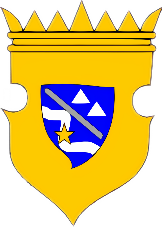 Bosnia and HerzegovinaFederation of Bosnia and HerzegovinaBosnian-Podrinje Canton of GoraždeMunicipality of PaleMunicipal Council